?АРАР								           ПОСТАНОВЛЕНИЕ23 октября   2018 й                                        № 47  	                    23 октября  2018 г                                                               О     признании Надербаева Гилмана Ризаевича нуждающимся в жилом помещении, принятии на на учет граждан, нуждающихся в жилых помещенияхРуководствуясь Федеральным законом от 06.10.2003 № 131-ФЗ "Об общих принципах организации местного самоуправления в Российской Федерации", на основании пп. 1(2,3,4)  п.1 ст. 51 Жилищного кодекса РФ, на основании заявления гражданина Надербаева Г.Р. от 17.10.2018 г, протокола жилищно-бытовой комиссии №3 от 23.10.2018 г, Администрации сельского поселения Мерясовский сельсовет муниципального района Баймакский район Республики Башкортостан,постановляет:Признать Надербаева Гилмана Ризаевича нуждающимся в жилом помещении.Надербаев Гилман Ризаевич, 28.10.1980 г.р.,   имеющий в составе семьи:Надербаева Альфира Амировна -  жена Надербаева Алтынгуль Гильмановна -дочь Надербаев Байгильди Гилманович - сын  Надербаева Энжегуль Гилмановна -  дочь принять на учет в качестве нуждающегося в жилом помещении, обеспечиваемых жильем в порядке очередности        3.Контроль за исполнением настоящего постановления возложить на управляющего делами Администрации сельского поселения Мерясовский сельсовет муниципального района Баймакский район Республики Башкортостан.Глава сельского поселения Мерясовский сельсовет муниципального района Баймакский район Республики Башкортостан						        Т.М.ХафизоваБАШ?ОРТОСТАН РЕСПУБЛИКА№Ы БАЙМА? РАЙОНЫ МУНИЦИПАЛЬ  РАЙОНЫНЫ* МЕРӘ( АУЫЛ СОВЕТЫ АУЫЛ  БИЛӘМӘҺЕХАКИМИӘТЕ453660,Баш7ортостан Республика3ы,Байма7 районы, Мер29 ауылы, А.Игебаев урамы, 1Тел. 8(34751) 4-28-44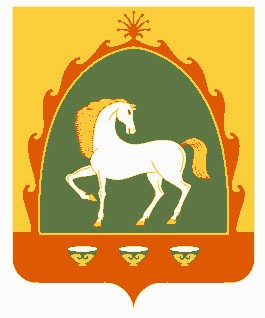 РЕСПУБЛИКА БАШКОРТОСТАНАДМИНИСТРАЦИЯСЕЛЬСКОГО ПОСЕЛЕНИЯ МЕРЯСОВСКИЙ СЕЛЬСОВЕТМУНИЦИПАЛЬНОГО РАЙОНАБАЙМАКСКИЙ РАЙОН453660, Республика Башкортостан,Баймакский  район, с.Мерясово, ул.А.Игибаева,1Тел. 8(34751)4-28-44